LIFE*SPIN Community Food Box Project This program was initiated by LIFE*SPIN in partnership with On the Move Organics to help people gain access to food during COVD-19. By working together, we supported fixed-income families, seniors and expecting mothers, who are at-risk, through providing direct access to food, delivered right to their doors. This program also helps support the local economy by supporting the livelihood of local businesses, so that our community can recover together. When the COVID-19 pandemic began, one of our first concerns was about food supply and access for the community - especially for those who already experience barriers. We know how crises can impact the availability and cost of food, not to mention compounding per-existing barriers to food access. So, we put our heads together with On The Move Organics and envisioned The Community Food Box Project - a model to deliver boxes of fresh healthy produce to families who need it.In the first year of the project (March 2020-March 2021), our partnership delivered a total of 1345 Community Food Project Boxes to provide enough fresh produce for 21,520 meals for Londoners. While this started out as a temporary program to help combat pandemic-related food insecurity, as of April 1, 2021 we’ve decided to run this as an ongoing project funded through the On The Move Organics 1% For The Community donations from their regular customers, along with support from the LIFE*SPIN community of donors. This program also helps us to identify where extra supports are needed.  Our nursing team has done wellness checks with both seniors and expectant moms and delivered additional supports to those needing it most. There are still many families with limited mobility and limited financial means who need this support. Thank you all for helping us help those in need!To order a Community Food Box please complete the form athttps://form.jotform.com/200976185641965The form will only be active when there are sufficient donations available to place an order.This Urgent Food Security Program was developed in partnership with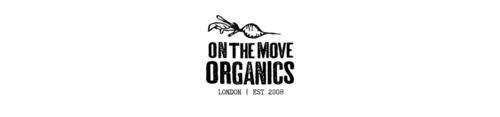 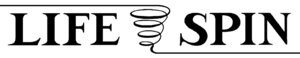 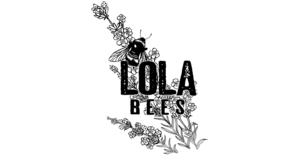 